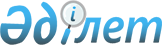 "2010-2012 жылдарға арналған аудан бюджеті туралы" Шал ақын ауданы мәслихатының 2009 жылғы 25 желтоқсандағы N 20/1 шешіміне өзгертулер енгізу туралы
					
			Күшін жойған
			
			
		
					Солтүстік Қазақстан облысы Шал ақын аудандық мәслихатының 2010 жылғы 23 желтоқсандағы N 32/1 шешімі. Солтүстік Қазақстан облысы Шал ақын ауданының Әділет басқармасында 2011 жылғы 20 қаңтарда N 13-14-122 тіркелді. Күші жойылды - Солтүстік Қазақстан облысы Шал ақын аудандық мәслихатының 2011 жылғы 28 ақпандағы N 34/4 Шешімімен

      Ескерту. Күші жойылды - Солтүстік Қазақстан облысы Шал ақын аудандық мәслихатының 2011.02.28 N 34/4 Шешімімен      Қазақстан Республикасының 2008 жылғы 4 желтоқсандағы № 95-IV Бюджеттік кодексінің 106 және 108-баптарына, «Қазақстан Республикасындағы жергілікті мемлекеттік басқару және өзін-өзі басқару туралы» Қазақстан Республикасының 2001 жылғы 23 қаңтардағы № 148 Заңының 6-бабы 1-тармағы 1) тармақшасына, «2010 жылға арналған республикалық бюджеттің көрсеткіштерін түзету туралы» Қазақстан Республикасы Үкіметінің 2010 жылғы 29 қарашадағы № 1274 қаулысына сәйкес аудандық мәслихат ШЕШТІ:



      1. «2010-2012 жылдарға арналған аудан бюджеті туралы» Шал ақын ауданы мәслихатының 2009 жылғы 25 желтоқсандағы № 20/1 шешіміне (2010 жылғы 1 ақпанда 13-14-95 нормативтік құқықтық актілерді мемлекеттік тіркеу Тізілімінде тіркелген, 2010 жылғы 19 ақпандағы № 8 аудандық «Парыз» газетінде және 2010 жылғы 12 ақпандағы № 8 аудандық «Новатор» газетінде жарияланған) келесі өзгертулер енгізілсін:

      1 тармақта:

      1) тармақшада 

      «1780117,9» сандары «1775700,9» сандарымен ауыстырылсын; 

      «1570103,9» сандары «1565686,9» сандарымен ауыстырылсын; 

      2) тармақшада

      «1746274» сандары «1741857» сандарымен ауыстырылсын;

      осы шешімнің 1, 2-қосымшаларына сәйкес көрсетілген шешімге 1, 2-қосымшалары жаңа басылымда басылсын (қоса беріледі).



      2. Осы шешім 2010 жылғы 1 қаңтардан қолданысқа енгізіледі.      Аудандық мәслихаттың                       Аудандық мәслихаттың

      ХХХІІ сессиясының төрағасы                 хатшысы

      З.Е. Құрманқұлов                           Н.Г. Дятлов

Шал ақын ауданы мәслихатының

2010 жылғы 23 желтоқсандағы

XXXII сессиясының № 32/1 шешіміне

1-қосымшаШал ақын ауданы мәслихатының

2009 жылғы 25 желтоқсандағы

XX сессиясының № 20/1 шешіміне

1-қосымша 2010 жылға арналған Шал ақын ауданының бюджеті

Шал ақын ауданы мәслихатының

2010 жылғы 23 желтоқсандағы

XXXII сессиясының № 32/1 шешіміне

2-қосымшаШал ақын ауданы мәслихатының

2009 жылғы 25 желтоқсандағы

XX сессиясының № 20/1 шешіміне

4-қосымша 2010 жылға арналған мемлекеттік басқармалардың жоғары тұрған органдарынан берілетін трансферттер және бюджеттік несиелеркестенің жалғасы
					© 2012. Қазақстан Республикасы Әділет министрлігінің «Қазақстан Республикасының Заңнама және құқықтық ақпарат институты» ШЖҚ РМК
				СанатыСанатыСанатыСанатыСома, мың

теңгеСыныбыСыныбыСыныбыСома, мың

теңгеIшкi сыныбыIшкi сыныбыСома, мың

теңгеАтауыСома, мың

теңге123АБI. КірістерI. КірістерI. КірістерI. Кірістер1775700,91Салықтық түсімдер193500101Табыс салығы52621012Жеке табыс салығы5262103Әлеуметтiк салық1213661031Әлеуметтік салық121366104Меншiкке салынатын салықтар481301041Мүлiкке салынатын салықтар156711043Жер салығы79131044Көлiк құралдарына салынатын салық204261045Бірыңғай жер салығы4120105Тауарларға, жұмыстарға және қызметтерге салынатын iшкi салықтар166421052Акциздер20591053Табиғи және басқа да ресурстарды пайдаланғаны үшiн түсетiн түсiмдер86601054Кәсiпкерлiк және кәсiби қызметтi жүргiзгенi үшiн алынатын алымдар5923108Заңдық мәнді іс-әрекеттерді жасағаны және (немесе) оған уәкілеттігі бар мемлекеттік органдар немесе лауазымды адамдар құжаттар бергені үшін алынатын міндетті төлемдер21001081Мемлекеттік баж21002Салықтық емес түсiмдер3299201Мемлекеттік меншіктен түсетін кірістер8552015Мемлекет меншігіндегі мүлікті жалға беруден түсетін кірістер85502Мемлекеттік бюджеттен қаржыланатын, мемлекеттік мекемелермен тауарларды (жұмысты, қызметті) жүзеге асырудан түскен түсімдер 611Мемлекеттік бюджеттен қаржыланатын, мемлекеттік мекемелермен тауарларды (жұмысты, қызметті) жүзеге асырудан түскен түсімдер61206Басқа да салықтық емес түсiмдер23832061Басқа да салықтық емес түсiмдер23833Негізгі капиталды сатудан түсетін түсімдер13215301Мемлекеттік мекемелерге бекітілген мемлекеттік мүлікті сату10353011Мемлекеттік мекемелерге бекітілген мемлекеттік мүлікті сату103503Жерді және материалдық емес активтерді сату121801Жерді сату120412Материалдық емес активтерді сату1394Трансферттердің түсімдері1565686,9402Мемлекеттiк басқарудың жоғары тұрған органдарынан түсетiн трансферттер1565686,94012Аудандық (қалалық) бюджеттерден трансферттер1565686,9Функционалдық топФункционалдық топФункционалдық топФункционалдық топСома, мың

теңгеБюджеттік бағдарламалардың әкімшісіБюджеттік бағдарламалардың әкімшісіБюджеттік бағдарламалардың әкімшісіСома, мың

теңгеБағдарламаБағдарламаСома, мың

теңгеАтауыСома, мың

теңге123АБ2) Шығындар1741857,001Жалпы сипаттағы мемлекеттiк қызметтер 146104,901112Аудан (облыстық маңызы бар қала) мәслихатының аппараты9890,001112001Аудан (облыстық маңызы бар қала) мәслихатының қызметін қамтамасыз ету жөніндегі қызметтер9740,001112004Мемлекеттік органдарды материалдық-техникалық жарақтандыру150,001122Аудан (облыстық маңызы бар қала) әкімінің аппараты42691,001122001Аудан (облыстық маңызы бар қала) әкімінің қызметін қамтамасыз ету жөніндегі қызметтер42691,001123Қаладағы аудан, аудандық маңызы бар қала, кент, ауыл (село), ауылдық (селолық) округ әкімінің аппараты78941,001123001Қаладағы аудан, аудандық маңызы бар қаланың, кент, ауыл (село), ауылдық (селолық) округ әкімінің қызметін қамтамасыз ету жөніндегі қызметтер77302,0023Мемлекеттік органдарды материалдық-техникалық жарақтандыру1639,001452Ауданның (облыстық маңызы бар қаланың) қаржы бөлімі8153,401452001Аудандық бюджетті орындау және коммуналдық меншікті (облыстық маңызы бар қала) саласындағы мемлекеттік саясатты іске асыру жөніндегі қызметтер7260,201452003Салық салу мақсатында мүлікті бағалауды жүргізу231,8004Біржолғы талондарды беру жөніндегі жұмысты және біржолғы талондарды іске асырудан сомаларды жинаудың толықтығын қамтамасыз етуді ұйымдастыру661,401453Ауданның (облыстық маңызы бар қаланың) экономика және бюджеттік жоспарлау бөлімі6429,501453001Экономикалық саясатты, мемлекеттік жоспарлау жүйесін қалыптастыру және дамыту және ауданды (облыстық маңызы бар қаланы) басқару саласындағы мемлекеттік саясатты іске асыру жөніндегі қызметтер6429,502Қорғаныс4735,002122Аудан (облыстық маңызы бар қала) әкімінің аппараты4735,002122005Жалпыға бірдей әскери міндетті атқару шеңберіндегі іс-шаралар4735,004Бiлiм беру1124334,004464Ауданның (облыстық маңызы бар қаланың) білім беру бөлімі18040,004464009Мектепке дейінгі тәрбие ұйымдарының қызметін қамтамасыз ету18040,004123Қаладағы аудан, аудандық маңызы бар қала, кент, ауыл (село), ауылдық (селолық) округ әкімінің аппараты100,004123005Ауылдық (селолық) жерлерде балаларды мектепке дейін тегін алып баруды және кері алып келуді ұйымдастыру100,004464Ауданның (облыстық маңызы бар қаланың) білім беру бөлімі1056111,004464003Жалпы білім беру1018309,004464006Балаларға қосымша білім беру 37802,004464Ауданның (облыстық маңызы бар қаланың) білім беру бөлімі50083,004464001Жергілікті деңгейде білім беру саласындағы мемлекеттік саясатты іске асыру жөніндегі қызметтер3929,004464004Ауданның (облыстық маңызы бар қаланың) мемлекеттік білім беру мекемелерінде білім беру жүйесін ақпараттандыру2000,004464005Ауданның (облыстық маңызы бар қаланың) мемлекеттік білім беру мекемелер үшін оқулықтар мен оқу-әдiстемелiк кешендерді сатып алу және жеткізу5701,004464011Өңірлік жұмыспен қамту және кадрларды қайта даярлау стратегиясын іске асыру шеңберінде білім беру объектілерін күрделі, ағымды жөндеу38453,006Әлеуметтiк көмек және әлеуметтiк қамсыздандыру116230,406451Ауданның (облыстық маңызы бар қаланың) жұмыспен қамту және әлеуметтік бағдарламалар бөлімі102086,906451002Еңбекпен қамту бағдарламасы20564,006451004Ауылдық жерлерде тұратын денсаулық сақтау, білім беру, әлеуметтік қамтамасыз ету, мәдениет және спорт мамандарына отын сатып алуға Қазақстан Республикасының заңнамасына сәйкес әлеуметтік көмек көрсету782,006451005Мемлекеттік атаулы әлеуметтік көмек 6828,006451007Жергілікті өкілетті органдардың шешімі бойынша мұқтаж азаматтардың жекелеген топтарына әлеуметтік көмек8343,006451010Үйден тәрбиеленіп оқытылатын мүгедек балаларды материалдық қамтамасыз ету979,006451014Мұқтаж азаматтарға үйде әлеуметтiк көмек көрсету15025,00645101618 жасқа дейінгі балаларға мемлекеттік жәрдемақылар30954,006451017Мүгедектерді оңалту жеке бағдарламасына сәйкес, мұқтаж мүгедектерді міндетті гигиеналық құралдармен қамтамасыз етуге, және ымдау тілі мамандарының, жеке көмекшілердің қызмет көрсету3613,006451020Ұлы Отан соғысындағы Жеңістің 65 жылдығына орай Ұлы Отан соғысының қатысушылары мен мүгедектеріне, сондай-ақ оларға теңестірілген, оның ішінде майдандағы армия құрамына кірмеген, 1941 жылғы 22 маусымнан бастап 1945 жылғы 3 қыркүйек аралығындағы кезеңде әскери бөлімшелерде, мекемелерде, әскери-оқу орындарында әскери қызметтен өткен, запасқа босатылған (отставка), «1941-1945 жж. Ұлы Отан соғысында Германияны жеңгенi үшiн» медалімен немесе «Жапонияны жеңгені үшін» медалімен марапатталған әскери қызметшілерге, Ұлы Отан соғысы жылдарында тылда кемінде алты ай жұмыс істеген (қызметте болған) адамдарға біржолғы материалдық көмек төлеу14998,906451Ауданның (облыстық маңызы бар қаланың) жұмыспен қамту және әлеуметтік бағдарламалар бөлімі14143,506451001Жергілікті деңгейде халық үшін әлеуметтік бағдарламаларды жұмыспен қамтуды қамтамасыз етуді іске асыру саласындағы мемлекеттік саясатты іске асыру жөніндегі қызметтер13508,506451011Жәрдемақыларды және басқа да әлеуметтік төлемдерді есептеу, төлеу мен жеткізу бойынша қызметтерге ақы төлеу635,007Тұрғын үй-коммуналдық шаруашылық69225,007458Ауданның (облыстық маңызы бар қаланың) тұрғын үй-коммуналдық шаруашылық, жолаушылар көлігі және автомобиль жолдары бөлімі500,007458004Азаматтардың жекелеген санаттарын тұрғын үймен қамтамасыз ету500,007458Ауданның (облыстық маңызы бар қаланың) тұрғын үй-коммуналдық шаруашылық, жолаушылар көлігі және автомобиль жолдары бөлімі58603,007458012Сумен жабдықтау және су бөлу жүйесінің қызмет етуі3227,007458032Өңірлік жұмыспен қамту және кадрларды қайта даярлау стратегиясын іске асыру шеңберінде инженерлік коммуникациялық инфрақұрылымды дамыту және елді мекендерді көркейту55376,007458Ауданның (облыстық маңызы бар қаланың) тұрғын үй-коммуналдық шаруашылық, жолаушылар көлігі және автомобиль жолдары бөлімі10122,007458015Елдi мекендердегі көшелердi жарықтандыру2400,007458016Елдi мекендердiң санитариясын қамтамасыз ету3050,007458017Жерлеу орындарын күтiп-ұстау және туысы жоқтарды жерлеу68,007458018Елдi мекендердi абаттандыру және көгалдандыру4604,008Мәдениет, спорт, туризм және ақпараттық кеңістiк66563,008123Қаладағы аудан, аудандық маңызы бар қала, кент, ауыл (село), ауылдық (селолық) округ әкімінің аппараты24258,008123006Жергілікті деңгейде мәдени-демалыс жұмыстарын қолдау24258,008455Ауданның (облыстық маңызы бар қаланың) мәдениет және тілдерді дамыту бөлімі10380,008455003Мәдени-демалыс жұмысын қолдау10380,008465Ауданның (облыстық маңызы бар қаланың) дене шынықтыру және спорт бөлімі1500,008465007Әртүрлi спорт түрлерi бойынша аудан (облыстық маңызы бар қала) құрама командаларының мүшелерiн дайындау және олардың облыстық спорт жарыстарына қатысуы1500,008455Ауданның (облыстық маңызы бар қаланың) мәдениет және тілдерді дамыту бөлімі14238,008455006Аудандық (қалалық) кiтапханалардың жұмыс iстеуi13816,008455007Мемлекеттік тілді және Қазақстан халықтарының басқа да тілдерін дамыту422,008456Ауданның (облыстық маңызы бар қаланың) ішкі саясат бөлімі5804,008456002Газеттер мен журналдар арқылы мемлекеттік ақпараттық саясат жүргізу жөніндегі қызметтер5804,008455Ауданның (облыстық маңызы бар қаланың) мәдениет және тілдерді дамыту бөлімі3286,008455001Жергілікті деңгейде тілдерді және мәдениетті дамыту саласындағы мемлекеттік саясатты іске асыру жөніндегі қызметтер3286,008456Ауданның (облыстық маңызы бар қаланың) ішкі саясат бөлімі3750,008456001Жергілікті деңгейде ақпарат, мемлекеттілікті нығайту және азаматтардың әлеуметтік сенімділігін қалыптастыру саласында мемлекеттік саясатты іске асыру жөніндегі қызметтер3750,008465Ауданның (облыстық маңызы бар қаланың) дене шынықтыру және спорт бөлімі3347,008465001Жергілікті деңгейде дене шынықтыру және спорт саласындағы мемлекеттік саясатты іске асыру жөніндегі қызметтер3347,010Ауыл, су, орман, балық шаруашылығы, ерекше қорғалатын табиғи аумақтар, қоршаған ортаны және жануарлар дүниесін қорғау, жер қатынастары146682,010474Ауданның (облыстық маңызы бар қаланың) ауыл шаруашылығы және ветеринария бөлімі15739,010462001Ауыл шаруашылығы және ветеринария саласында жергілікті деңгейде мемлекеттік саясатты жүзеге асыру қызметтері13557,010462004Мемлекеттік органдарды материалдық-техникалық жарақтандыру341,0005Қорымдардың (биотермиялық орлардың) қызметін қамтамасыз ету440,010462099Республикалық бюджеттен берілетін мақсатты трансферттер есебінен селолық елді мекендердегі әлеумет саласы мамандарын әлеуметтік қолдау шараларын жүзеге асыру1401,010467Ауданның (облыстық маңызы бар қаланың) құрылыс бөлімі117871,010467012Су шаруашылығының объектілерін дамыту117871,010463Ауданның (облыстық маңызы бар қаланың) жер қатынастары бөлімі5071,010463001Аудан (облыстық маңызы бар қала) аумағында жер қатынастарын реттеу саласындағы мемлекеттік саясатты іске асыру жөніндегі қызметтер5071,010474Ауданның (облыстық маңызы бар қаланың) ауыл шаруашылығы және ветеринария бөлімі8001,010462013Эпизоотияға қарсы іс-шаралар жүргізу8001,011Өнеркәсіп, сәулет, қала құрылысы және құрылыс қызметі4098,011467Ауданның (облыстық маңызы бар қаланың) құрылыс бөлімі4098,011467001Жергілікті деңгейде құрылыс саласындағы мемлекеттік саясатты іске асыру жөніндегі қызметтер4098,012Көлiк және коммуникация13188,012458Ауданның (облыстық маңызы бар қаланың) тұрғын үй-коммуналдық шаруашылық, жолаушылар көлігі және автомобиль жолдары бөлімі2288,012458023Автомобиль жолдарының жұмыс істеуін қамтамасыз ету2288,012458Ауданның (облыстық маңызы бар қаланың) тұрғын үй-коммуналдық шаруашылық, жолаушылар көлігі және автомобиль жолдары бөлімі10900,012458008Өңірлік жұмыспен қамту және кадрларды қайта даярлау стратегиясын іске асыру шеңберінде аудандық маңызы бар автомобиль жолдарын, қала және елді мекендер көшелерін жөндеу және ұстау10000,012458024Кентiшiлiк (қалаiшiлiк) және ауданiшiлiк қоғамдық жолаушылар тасымалдарын ұйымдастыру900,013Басқалар7786,013469Ауданның (облыстық маңызы бар қаланың) кәсіпкерлік бөлімі3667,013469001Жергілікті деңгейде кәсіпкерлік пен өнеркәсіпті дамыту саласындағы мемлекеттік саясатты іске асыру жөніндегі қызметтер3667,013458Ауданның (облыстық маңызы бар қаланың) тұрғын үй-коммуналдық шаруашылық, жолаушылар көлігі және автомобиль жолдары бөлімі4119,013458001Жергілікті деңгейде тұрғын үй-коммуналдық шаруашылығы, жолаушылар көлігі және автомобиль жолдары саласындағы мемлекеттік саясатты іске асыру жөніндегі қызметтер4119,015Трансферттер42910,715Трансферттер42910,715452Ауданның (облыстық маңызы бар қаланың) қаржы бөлімі42910,715452020Бюджет саласындағы еңбекақы төлеу қорының өзгеруіне байланысты жоғары тұрған бюджеттерге берілетін ағымдағы нысаналы трансферттер42545,015006Нысаналы пайдаланылмаған (толық пайдаланылмаған) трансферттерді қайтару27,7016Нысаналы мақсатқа сай пайдаланылмаған нысаналы трансферттерді қайтару338,03) Таза бюджеттік несиелеу3461,2Бюджеттік несиелер3560,010Ауыл, су, орман, балық шаруашылығы, ерекше қорғалатын табиғи аумақтар, қоршаған ортаны және жануарлар дүниесін қорғау, жер қатынастары3560,010Ауыл шаруашылығы3560,010474Ауданның (облыстық маңызы бар қаланың) ауыл шаруашылығы және ветеринария бөлімі3560,010462009Селолық елді мекендердегі әлеумет саласы мамандарын әлеуметтік қолдау шараларын жүзеге асыруға бюджеттік несиелер3560,05Бюджеттік кредиттерді өтеу98,8001Бюджеттік кредиттерді өтеу98,81Мемлекеттік бюджеттен берілген бюджеттік кредиттерді өтеу98,84) Қаржылық активтермен операциялар бойынша сальдо35080,0Қаржы активтерін алу35080,013Басқалар35080,0452Ауданның (облыстық маңызы бар қаланың) қаржы бөлімі35080,0014Заңды тұлғалардың жарғылық капиталын қалыптастыру немесе ұлғайту35080,05) Бюджет дефициті (профициті)-4697,36) Дефицитті қаржыландыру4697,3бюджеттің (профицитін пайдалану)0,0СанатыСанатыСанатыСанатыСома, мың

теңгеСыныбыСыныбыСыныбыСома, мың

теңгеIшкi сыныбыIшкi сыныбыСома, мың

теңгеАтауыСома, мың

теңге123АБ7Қарыздар түсімі356001Мемлекеттік ішкі қарыздар35602Қарыз алу келісім-шарттары3560Функционалдық топФункционалдық топФункционалдық топФункционалдық топСома, мың

теңгеБюджеттік бағдарламалардың әкімшісіБюджеттік бағдарламалардың әкімшісіБюджеттік бағдарламалардың әкімшісіСома, мың

теңгеБағдарламаБағдарламаСома, мың

теңгеАтауыСома, мың

теңге16Займдарды жою98,8452Ауданның (облыстық маңызы бар қала) қаржы бөлімі98,8008Жоғары тұрған бюджет алдында жергілікті атқарушы органның қарызын жабу98,8СанатыСанатыСанатыСанатыСома, мың

теңгеСыныбыСыныбыСыныбыСома, мың

теңгеIшкi сыныбыIшкi сыныбыСома, мың

теңгеАтауы123АБ8бюджеттік қаржының пайдаланылатын қалдықтары1236,101бюджеттік қаржы қалдықтары1236,11бюджеттік қаржының бос қалдықтары1236,1функционалдық топфункционалдық топфункционалдық топфункционалдық топБарлығы:бюджеттік бағдарлама әкімгерлерібюджеттік бағдарлама әкімгерлерібюджеттік бағдарлама әкімгерлеріБарлығы:бағдарламабағдарламаБарлығы:АтауыБарлығы:2) Шығындар402782,901Жалпы сипаттағы мемлекеттiк қызметтер 9200,001123Қаладағы аудан, аудандық маңызы бар қала, кент, ауыл (село), ауылдық (селолық) округ әкімінің аппараты9200,001123001Қаладағы аудан, аудандық маңызы бар қаланың, кент, ауыл (село), ауылдық (селолық) округ әкімінің қызметін қамтамасыз ету жөніндегі қызметтер7861,0023Мемлекеттік органдарды материалдық-техникалық жарақтандыру1339,004Бiлiм беру212930,004464Ауданның (облыстық маңызы бар қаланың) білім беру бөлімі100,004464009Мектепке дейінгі тәрбие ұйымдарының қызметін қамтамасыз ету100,004464Ауданның (облыстық маңызы бар қаланың) білім беру бөлімі207129,004464003Жалпы білім беру207048,004464006Балаларға қосымша білім беру81,004464Ауданның (облыстық маңызы бар қаланың) білім беру бөлімі5701,004464004Ауданның (облыстық маңызы бар қаланың) мемлекеттік білім беру мекемелерінде білім беру жүйесін ақпараттандыру2000,004464005Ауданның (облыстық маңызы бар қаланың) мемлекеттік білім беру мекемелер үшін оқулықтар мен оқу-әдiстемелiк кешендерді сатып алу және жеткізу3701,006Әлеуметтiк көмек және әлеуметтiк қамсыздандыру30904,906451Ауданның (облыстық маңызы бар қаланың) жұмыспен қамту және әлеуметтік бағдарламалар бөлімі30878,906451005Мемлекеттік атаулы әлеуметтік көмек4802,006451007Жергілікті өкілетті органдардың шешімі бойынша мұқтаж азаматтардың жекелеген топтарына әлеуметтік көмек4157,00645101618 жасқа дейінгі балаларға мемлекеттік жәрдемақылар8927,0451020Ұлы Отан соғысындағы Жеңістің 65 жылдығына орай Ұлы Отан соғысының қатысушылары мен мүгедектеріне, сондай-ақ оларға теңестірілген, оның ішінде майдандағы армия құрамына кірмеген, 1941 жылғы 22 маусымнан бастап 1945 жылғы 3 қыркүйек аралығындағы кезеңде әскери бөлімшелерде, мекемелерде, әскери-оқу орындарында әскери қызметтен өткен, запасқа босатылған (отставка), «1941-1945 жж. Ұлы Отан соғысында Германияны жеңгенi үшiн» медалімен немесе «Жапонияны жеңгені үшін» медалімен марапатталған әскери қызметшілерге, Ұлы Отан соғысы жылдарында тылда кемінде алты ай жұмыс істеген (қызметте болған) адамдарға біржолғы материалдық көмек төлеу12992,906451Ауданның (облыстық маңызы бар қаланың) жұмыспен қамту және әлеуметтік бағдарламалар бөлімі26,006451001Жергілікті деңгейде халық үшін әлеуметтік бағдарламаларды жұмыспен қамтуды қамтамасыз етуді іске асыру саласындағы мемлекеттік саясатты іске асыру жөніндегі қызметтер26,008Мәдениет, спорт, туризм және ақпараттық кеңістiк349,008123Қаладағы аудан, аудандық маңызы бар қала, кент, ауыл (село), ауылдық (селолық) округ әкімінің аппараты199,008123006Жергілікті деңгейде мәдени-демалыс жұмыстарын қолдау199,008455Ауданның (облыстық маңызы бар қаланың) мәдениет және тілдерді дамыту бөлімі118,008455003Мәдени-демалыс жұмысын қолдау118,008455Ауданның (облыстық маңызы бар қаланың) мәдениет және тілдерді дамыту бөлімі32,008455006Аудандық (қалалық) кiтапханалардың жұмыс iстеуi32,010Ауыл, су, орман, балық шаруашылығы, ерекше қорғалатын табиғи аумақтар, қоршаған ортаны және жануарлар дүниесін қорғау, жер қатынастары134399,010474Ауданның (облыстық маңызы бар қаланың) ауыл шаруашылығы және ветеринария бөлімі4961,010462009Селолық елді мекендердің әлеумет саласының мамандарын әлеуметтік қолдау шараларын жүзеге асыруға бюджеттік несиелер3560,010462099Республикалық бюджеттен берілетін нысаналы трансферттер есебiнен ауылдық елді мекендер саласының мамандарын әлеуметтік қолдау шараларын іске асыру 1401,010467Ауданның (облыстық маңызы бар қаланың) құрылыс бөлімі117871,010467012Су шаруашылығының объектілерін дамыту117871,010474Ауданның (облыстық маңызы бар қаланың) ауыл шаруашылығы және ветеринария бөлімі11567,0001Ветеринария саласында жергілікті мемлекеттік жүзеге асыру бойынша қызметтер3225,0004мемлекеттік органдарды материалдық-техникалық жабдықтау341,0013Эпизоотияға қарсы іс-шаралар жүргізу8001,013Басқалар15000,013452Ауданның (облыстық маңызы бар қаланың) қаржы бөлімі15000,013452014Заңды тұлғалардың жарғылық капиталын қалыптастыру немесе ұлғайту15000,0республикалық трансферттер

бюджеттік кредиттерреспубликалық трансферттер

бюджеттік кредиттерреспубликалық трансферттер

бюджеттік кредиттерреспубликалық трансферттер

бюджеттік кредиттероблыстық трансферттероблыстық трансферттероблыстық трансферттербарлығыағымдыбюджет

тік

кредит

тердамытубарлығыағымдыдамыту242358,9120927,93560,0117871,0160424,0145424,015000,09110,09110,00,00,090,090,00,09110,09110,00,00,090,090,00,07771,07771,00,00,090,090,00,01339,01339,00,00,00,00,00,073032,073032,00,00,0139898,0139898,00,00,00,00,00,0100,0100,00,00,00,00,00,0100,0100,00,069331,069331,00,00,0137798,0137798,00,069331,069331,00,00,0137717,0137717,00,00,00,00,00,081,081,00,03701,03701,00,00,02000,02000,00,00,00,00,00,02000,02000,00,03701,03701,00,00,00,00,00,025817,925817,90,00,05087,05087,00,025817,925817,90,00,05061,05061,00,04802,04802,00,00,00,00,00,00,00,00,00,04157,04157,00,08927,08927,00,00,00,00,00,012088,912088,90,00,0904,0904,00,00,00,00,00,026,026,00,00,00,00,00,026,026,00,00,00,00,00,0349,0349,00,00,00,00,00,0199,0199,00,00,00,00,00,0199,0199,00,00,00,00,00,0118,0118,00,00,00,00,00,0118,0118,00,00,00,00,00,032,032,00,00,00,00,00,032,032,00,0134399,012968,03560,0117871,00,00,00,04961,01401,03560,00,00,00,00,03560,00,03560,00,00,00,00,01401,01401,00,00,00,00,00,0117871,00,00,0117871,00,00,00,0117871,00,00,0117871,00,00,00,011567,011567,00,00,00,00,00,03225,03225,00,00,00,00,00,0341,0341,00,00,00,00,00,08001,08001,00,00,00,00,00,00,00,00,00,015000,00,015000,00,00,00,00,015000,00,015000,00,00,00,00,015000,00,015000,0